ИНН: 0276154760 / КПП: 027601001
к/с: 30101810600000000770, БИК: 048073770
р/с: № 40702810500010000615 в филиале ОАО «УРАЛСИБ» в г. Уфа 450096, Республика Башкортостан, 
г. Уфа, ул. Иркутская д. 48 А
тел./факс: 8 (347) 293-74-64Сот. тел.:  8 (937) 473-03-09    
srprofile.ru / эл. почта: sergey.profil@mail.ru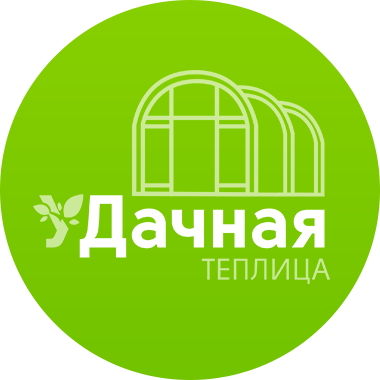 ПрайсЦены на нашу продукцию обговариваются индивидуально!Мы являемся непосредственными производителями собственной продукции и поэтому, можем вести более гибкую ценовую политику.С уважением, директорДанилов С.А.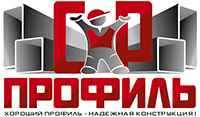 Уфимский трубный заводОбщество с ограниченной ответственностью"СР-Профиль"Дуги, ммСтяжки, ммОснование, ммОснование, ммРазмеры, мРазмеры, мНесущая способность, кг/м2Несущая способность, кг/м2ПокраскаПокраскаТеплица "Удачная классик" (расстояние между дугами 1 м)Теплица "Удачная классик" (расстояние между дугами 1 м)Теплица "Удачная классик" (расстояние между дугами 1 м)Теплица "Удачная классик" (расстояние между дугами 1 м)Теплица "Удачная классик" (расстояние между дугами 1 м)Теплица "Удачная классик" (расстояние между дугами 1 м)Теплица "Удачная классик" (расстояние между дугами 1 м)Теплица "Удачная классик" (расстояние между дугами 1 м)Теплица "Удачная классик" (расстояние между дугами 1 м)Теплица "Удачная классик" (расстояние между дугами 1 м)20*20*1,520х20х1,040х20х1,240х20х1,24х3/6х3/8х3/10х3 высота 2,04х3/6х3/8х3/10х3 высота 2,0325325антикоррозийная порошковая, цвет белыйантикоррозийная порошковая, цвет белыйТеплица "Удачная классик" (расстояние между дугами 0,67 м)Теплица "Удачная классик" (расстояние между дугами 0,67 м)Теплица "Удачная классик" (расстояние между дугами 0,67 м)Теплица "Удачная классик" (расстояние между дугами 0,67 м)Теплица "Удачная классик" (расстояние между дугами 0,67 м)Теплица "Удачная классик" (расстояние между дугами 0,67 м)Теплица "Удачная классик" (расстояние между дугами 0,67 м)Теплица "Удачная классик" (расстояние между дугами 0,67 м)Теплица "Удачная классик" (расстояние между дугами 0,67 м)Теплица "Удачная классик" (расстояние между дугами 0,67 м)Теплица "Удачная классик" (расстояние между дугами 0,67 м)20*20*1,520х20х1,040х20х1,240х20х1,24х3/6х3/8х3/10х3 высота 2,04х3/6х3/8х3/10х3 высота 2,0485485антикоррозийная порошковая, цвет белыйантикоррозийная порошковая, цвет белыйТеплица "Удачная Стандарт" (расстояние между дугами 1 м)Теплица "Удачная Стандарт" (расстояние между дугами 1 м)Теплица "Удачная Стандарт" (расстояние между дугами 1 м)Теплица "Удачная Стандарт" (расстояние между дугами 1 м)Теплица "Удачная Стандарт" (расстояние между дугами 1 м)Теплица "Удачная Стандарт" (расстояние между дугами 1 м)Теплица "Удачная Стандарт" (расстояние между дугами 1 м)Теплица "Удачная Стандарт" (расстояние между дугами 1 м)Теплица "Удачная Стандарт" (расстояние между дугами 1 м)Теплица "Удачная Стандарт" (расстояние между дугами 1 м)Теплица "Удачная Стандарт" (расстояние между дугами 1 м)20*20*1,220х20х1,040х20х1,240х20х1,24х3/6х3/8х3/10х3 высота 2,04х3/6х3/8х3/10х3 высота 2,0300300антикоррозийная порошковая, цвет белыйантикоррозийная порошковая, цвет белыйТеплица "Удачная Стандарт" (расстояние между дугами 0,67 м)Теплица "Удачная Стандарт" (расстояние между дугами 0,67 м)Теплица "Удачная Стандарт" (расстояние между дугами 0,67 м)Теплица "Удачная Стандарт" (расстояние между дугами 0,67 м)Теплица "Удачная Стандарт" (расстояние между дугами 0,67 м)Теплица "Удачная Стандарт" (расстояние между дугами 0,67 м)Теплица "Удачная Стандарт" (расстояние между дугами 0,67 м)Теплица "Удачная Стандарт" (расстояние между дугами 0,67 м)Теплица "Удачная Стандарт" (расстояние между дугами 0,67 м)Теплица "Удачная Стандарт" (расстояние между дугами 0,67 м)Теплица "Удачная Стандарт" (расстояние между дугами 0,67 м)20*20*1,220х20х1,020х20х1,040х20х1,240х20х1,24х3/6х3/8х3/10х3 высота 2,04х3/6х3/8х3/10х3 высота 2,0320320антикоррозийная порошковая, цвет белыйантикоррозийная порошковая, цвет белыйТеплица "Удачная Эконом" (расстояние между дугами 1 м)Теплица "Удачная Эконом" (расстояние между дугами 1 м)Теплица "Удачная Эконом" (расстояние между дугами 1 м)Теплица "Удачная Эконом" (расстояние между дугами 1 м)Теплица "Удачная Эконом" (расстояние между дугами 1 м)Теплица "Удачная Эконом" (расстояние между дугами 1 м)Теплица "Удачная Эконом" (расстояние между дугами 1 м)Теплица "Удачная Эконом" (расстояние между дугами 1 м)Теплица "Удачная Эконом" (расстояние между дугами 1 м)Теплица "Удачная Эконом" (расстояние между дугами 1 м)Теплица "Удачная Эконом" (расстояние между дугами 1 м)20*20*1,220х20х1,020х20х1,020х20х1,220х20х1,24х3/6х3/8х3/10х3 высота 2,04х3/6х3/8х3/10х3 высота 2,0300300антикоррозийная порошковая, цвет белыйантикоррозийная порошковая, цвет белыйТеплица "Удачная Эконом" (расстояние между дугами 0,67 м)Теплица "Удачная Эконом" (расстояние между дугами 0,67 м)Теплица "Удачная Эконом" (расстояние между дугами 0,67 м)Теплица "Удачная Эконом" (расстояние между дугами 0,67 м)Теплица "Удачная Эконом" (расстояние между дугами 0,67 м)Теплица "Удачная Эконом" (расстояние между дугами 0,67 м)Теплица "Удачная Эконом" (расстояние между дугами 0,67 м)Теплица "Удачная Эконом" (расстояние между дугами 0,67 м)Теплица "Удачная Эконом" (расстояние между дугами 0,67 м)Теплица "Удачная Эконом" (расстояние между дугами 0,67 м)Теплица "Удачная Эконом" (расстояние между дугами 0,67 м)20*20*1,220х20х1,020х20х1,020х20х1,220х20х1,24х3/6х3/8х3/10х3 высота 2,04х3/6х3/8х3/10х3 высота 2,0320320антикоррозийная порошковая, цвет белыйантикоррозийная порошковая, цвет белыйТеплица "Удачная Элитная" (расстояние между дугами 0,67 м)Теплица "Удачная Элитная" (расстояние между дугами 0,67 м)Теплица "Удачная Элитная" (расстояние между дугами 0,67 м)Теплица "Удачная Элитная" (расстояние между дугами 0,67 м)Теплица "Удачная Элитная" (расстояние между дугами 0,67 м)Теплица "Удачная Элитная" (расстояние между дугами 0,67 м)Теплица "Удачная Элитная" (расстояние между дугами 0,67 м)Теплица "Удачная Элитная" (расстояние между дугами 0,67 м)Теплица "Удачная Элитная" (расстояние между дугами 0,67 м)Теплица "Удачная Элитная" (расстояние между дугами 0,67 м)Теплица "Удачная Элитная" (расстояние между дугами 0,67 м)40*20*1,220х20х1,020х20х1,040х40х1,540х40х1,54х3/6х3/8х3/10х3 высота 2,04х3/6х3/8х3/10х3 высота 2,0530530антикоррозийная порошковая, цвет белыйантикоррозийная порошковая, цвет белыйТеплица "Удачная Элитная" (расстояние между дугами 1 м)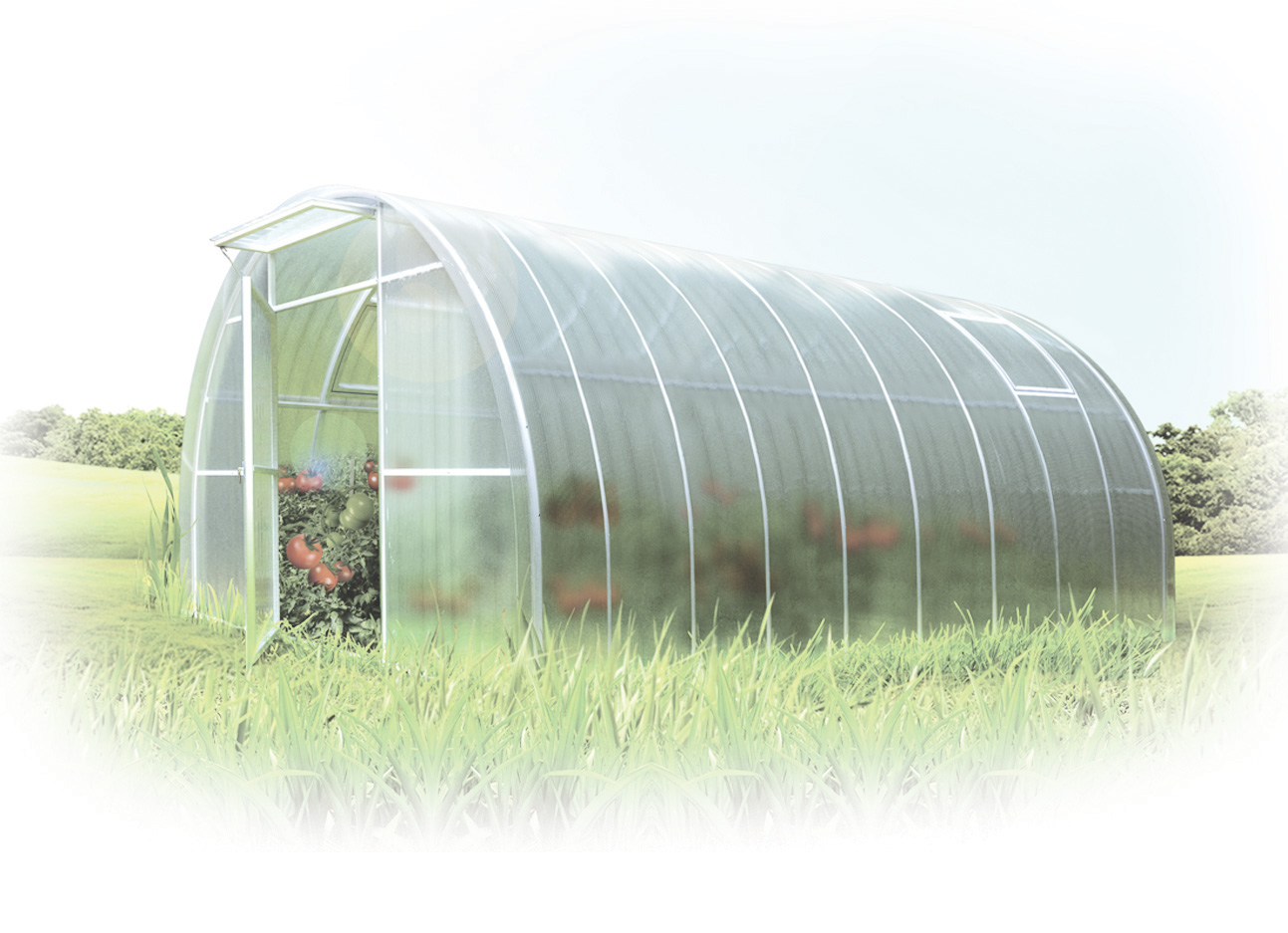 Теплица "Удачная Элитная" (расстояние между дугами 1 м)Теплица "Удачная Элитная" (расстояние между дугами 1 м)Теплица "Удачная Элитная" (расстояние между дугами 1 м)Теплица "Удачная Элитная" (расстояние между дугами 1 м)Теплица "Удачная Элитная" (расстояние между дугами 1 м)Теплица "Удачная Элитная" (расстояние между дугами 1 м)Теплица "Удачная Элитная" (расстояние между дугами 1 м)Теплица "Удачная Элитная" (расстояние между дугами 1 м)Теплица "Удачная Элитная" (расстояние между дугами 1 м)Теплица "Удачная Элитная" (расстояние между дугами 1 м)40*20*1,220х20х1,020х20х1,040х40х1,540х40х1,54х3/6х3/8х3/10х3 высота 2,04х3/6х3/8х3/10х3 высота 2,0410410антикоррозийная порошковая, цвет белыйантикоррозийная порошковая, цвет белый